Številka: 671-1/2017Datum:   8.3.2017OBČINA IZOLA – COMUNE DI ISOLA OBČINSKI SVET Zadeva: Predlog za obravnavo na seji Občinskega sveta Občine Izola Pripravila: Milka Bauer, višji svetovalec za področje kulture, športa in dejavnosti mladihPoročevalec: Kristina Zelić, višji svetovalec – Vodja UDDNaslov:  Predlog Letnega programa športa v občini Izola za leto 2017Priloge: 1. Obrazložitev predloga Predloga Letnega programa športa v občini Izola za leto 2017    (priloga I) 2. Predlog sklepa (priloga II) 3. Letni program športa  JZ CKŠP Izola za leto 2017 (priloga III) priloga IObrazložitev predloga Letnega programa športa v občini Izola za leto 2017 Na podlagi določb 7. člena Zakona o športu (Uradni list RS, št. 22/1998 in 15/2003 - ZOPA) se izvajanje športnega programa na lokalni ravni določi z letnim programom, ki ga sprejme lokalna skupnost.Predlog Letnega programa športa v občini Izola za leto 2017 temelji na Nacionalnem programu športa v Republiki Sloveniji in predlogu Odloka o proračunu Občine Izola za leto 2017 (Uradne objave 4/2017 z dne 6.3.2017).V okviru obveznosti iz ustanovitvenega akta je javni zavod Center za kulturo, šport in prireditve Izola pripravil predlog Letnega programa športa v občini Izola za leto 2017. Svet javnega zavoda Center za kulturo, šport in prireditve Izola je predlog Letnega programa športa v občini Izola za leto 2017 obravnaval na svoji 5. korespondenčni seji dne 7.3.2017 ter sprejel sklep, s katerim ga posreduje Občinskemu svetu v obravnavo in sprejem. Članom Občinskega sveta predlagamo, da Letni program športa v občini Izola za leto 2017 obravnavajo in sprejmejo v predloženi vsebini.Priloga II – predlog Številka: 671-1/2017Datum:Na podlagi 7. člena Zakona o športu (Uradni list RS, št. 22/1998 in 15/2003 - ZOPA) 23. člena Odloka o ustanovitvi javnega zavoda Center za kulturo, šport in prireditve Izola (Uradne objave Občine Izola, št. 6/08-UPB, 24/11 in 18/12) in 30. člena Statuta Občine Izola (Uradne objave Občine Izola, št. 15/99, 17/12 in 6/14) je Občinski svet Občine Izola na svoji ….. redni seji dne ....................... sprejel naslednjiS  K  L  E  P1.Občinski svet Občine Izola je obravnaval in sprejel Letni program športa v občini Izola za leto 2017.2.Letni program športa iz 1. točke sklepa je sestavni del tega sklepa.3.Ta sklep velja takoj.Priloga IINa podlagi 7. člena Zakona o športu (Uradni list RS, št. 22/1998 in 15/2003 - ZOPA), 23. člena Odloka o ustanovitvi javnega zavoda Center za kulturo, šport in prireditve Izola (Uradne objave Občine Izola, št. 6/2008 – UPB, 24/11 IN 18/12), ter in 30. člena Statuta Občine Izola (Uradne objave Občine Izola, št. 15/1999, 17/12 IN 6/14) je Občinski svet Občine Izola na svoji…..seji dne……sprejel naslednjiLETNI PROGRAM ŠPORTA V OBČINI IZOLA ZA LETO 2017Letni program športa (v nadaljevanju besedila LPŠ) predstavlja dokument, s katerim so opredeljene naloge in smernice, ki prispevajo k uveljavitvi in razvoju športa. V njem so zajeti posamezni programi, njihov obseg in potrebna finančna sredstva.Z njim lokalna skupnost omogoča in soustvarja pogoje za razvoj športa, ki je v javnem interesu in se sofinancira iz javnih sredstev.Z LPŠ Občinski svet določi skupine programov športa, ki bodo sofinancirane iz občinskega proračuna, obseg in vrsto dejavnosti, potrebnih za uresničevanje tega programa in okvirni obseg sredstev, ki se v ta namen zagotovijo v občinskem proračunu. Pri tem Občinski svet upošteva določila Nacionalnega programa športa (NPŠ), določa pa svoje specifične poudarke in posebnosti.Letni program športa v Občini Izola za leto 2017 zagotavlja, da Občina Izola v Odloku o proračunu Občine Izola za leto 2017 izvajalcem športnih programov nameni določen obseg finančnih sredstev za izvajanje programov športa, ki so v javnem interesu in se sofinancirajo iz javnih sredstev.Z javnim razpisom za zbiranje prijav programov, ki se bodo financirali iz proračunskih sredstev, bo zagotovljena možnost prijave vsem zainteresiranim izvajalcem in enakopravnost izvajalcev. Razpis objavi Občina Izola. Podlaga za izbor programov je Pravilnik o merilih in vrednotenju športnih programov v Občini Izola (v nadaljevanju Pravilnik). Prav v tem Pravilniku je zapisan tudi potek postopka razpisa. Z vsakim izbranim izvajalcem Letnega programa športa bo sklenjena letna pogodba o sofinanciranju.CILJI:Občina Izola z Letnim programom športa za leto 2017 zasleduje zlasti naslednje cilje:na področju športne vzgoje:zagotoviti stabilno sofinanciranje programov interesne športne vzgoje od predšolskih otrok do srednješolske mladine in dvigniti nivo ponudbe na tem področju,izboljšati sodelovanje z osnovnimi in srednjimi šolami na področju organiziranja in izvajanja šolskih športnih tekmovanj;na področju športne rekreacije:povečati število sodelujočih v programih športne rekreacije,nadaljevati in popestriti rekreativne zdravstveno-preventivne programe,omogočiti dostopnost športnih programov čim širšemu krogu občanov;na področju kakovostnega športa:vsem klubom, društvom in posameznikom, ki izpolnjujejo pogoje, omogočiti sodelovanje v tekmovalnih sistemih panožnih športnih zvez,147dodatno podpirati kakovost s tem, da del sredstev pridobijo klubi za svoje člane s kategorizacijo športnika državnega ali mladinskega razreda,klubom, ki izvajajo tekmovalne programe športa v javnem interesu, omogočiti dogovorjen obseg uporabe objektov, pod pogoji pokrivanja direktnih stroškov;na področju vrhunskega športa:pomagati klubom in društvom, ki imajo v svojih vrstah vrhunske športnike pri sofinanciranju njihovih programov in s tem vrhunskim športnikom omogočiti čim boljše pogoje za delo;pri razvojnih in strokovnih nalogah:izdelati  popis stanja in plan permanentnega izobraževanja kadrov za delo v športu,zagotoviti stabilno sofinanciranje pomembnejših športnih prireditev in programov,optimizirati pomoč klubom, društvom,zagotavljati promocijo športa in rekreacije kot zdravega načina preživljanja prostega časa v lokalnih medijih in preko spletne strani;na področju športnih objektov:zagotoviti maksimalno dostopnost športnih objektov za vse organizirane programe športa,zagotavljati potrebna sredstva za gradnjo, obratovanje in vzdrževanje športnih objektov,vzpostaviti pogoje za enakopravno dostopnost infrastrukturnih športnih objektov v lasti občine.Občina Izola v letu 2017 za LPŠ zagotovi 913.244,00 EUR sredstev.Za investicije v športno infrastrukturo se zagotovi 235.800,00 EUR sredstev, od tega za tekoče transferje v javne zavode 46.000,00 EUR.Za programe športa se zagotovi 409.344,00 EUR, kot tekoče transferje za potrebe izvajanja LPŠ v javni zavod Center za kulturo, šport in prireditve Izola. Programi športa izvajalcev LPŠ ne smejo biti dvojno financirani za isti namen.Po proračunskih postavkah se v LPŠ sofinancira naslednje vsebine:Športna vzgoja otrok in mladine Proračunska postavka 5502: Tekoči transferi v javne zavode: 346.284,00 EURProračunska postavka 5513: tekoči transferi v javne zavode za izdatke za blago in storitve: 14.314,00v evrih1.1. Interesna športna vzgoja predšolskih in šoloobveznih otrok ter mladine in dejavnosti študentovInteresna športna vzgoja predšolskih otrokV letu 2017 bomo zagotavljali materialna sredstva za izvedbo programa »Cici planinec«, kot celovito planinsko dejavnost skozi katerega otroci osvajajo znanja za varnejše in doživetij polnejše obiskovanje gora.  Sofinancirala se bo tudi že tradicionalna prireditev Cici olimpijada na kateri je v letu 2016 sodelovalo čez 500  predšolskih otrok. Za slednje bomo po potrebi zagotovili 6 ur športnega objekta za izvedbo programa.Interesna športna vzgoja šoloobveznih otrokŠCI sodeluje pri organizaciji športnih tekmovanj za učence in učenke osnovnih šol v sodelovanju z Ministrstvom pristojnim za šolstvo in šport (in pod okriljem Področnega centra za šolski šport Koper), ter v okviru akcije Šport mladih. V tem okviru izvaja razpise za različna tekmovanja na občinskem nivoju, planira in zagotavlja športne objekte za izvajanje tekmovanj, zagotovi sodnike za tekmovanja, priznanja za dosežene rezultate… Na višjih nivojih tekmovanja (do državnega) pa spremlja razpise in pripravlja poročila s tekmovanj, ki jih organizirajo šole iz občine Izola, za Ministrstvo pristojnim za šolstvo in šport. V tem projektu ŠCI zagotavlja materialna sredstva po Pravilniku in zagotavlja okvirno 100 ur uporabe športnih objektov osnovnih šol in objektov Javnega zavoda Centra za kulturo, šport in prireditve. Za športna tekmovanja na višjem nivoju, ki se izvajajo v športnih objektih v drugih krajih, pa organizira in zagotavlja plačilo za prevoze ter kotizacijo na tekmovanje.  Šola jadranja in veslanja za osnovnošolce 4. in 5. razredov:V letu 2016 nam je že šestič uspelo izpeljati tečaj jadranja in veslanja za vse izolske osnovnošolce 4. in 5. razredov. Projekt smo izpeljali v sodelovanju Jadralnim klubom Burja, Jadralnim klubom Olimpic, Veslaškim klubom Argo, ter Veslaškim klubom Izola. Slednji so hkrati izvajalci lokalnega programa športa v občini Izola. Poleg društev sodelujejo v projektu tudi vse izolske osnovne šole.  Mesto Izola se kot obmorski kraj ponaša s številnimi vrhunskimi rezultati v vodnih športih. Jadranje in veslanje sta tako po številu članov in številu vrhunskih rezultatov kot tudi po tradiciji daleč na prvem mestu. Zato je smiselno, da imajo vsi izolski otroci možnost spoznati osnove jadranja in veslanja skozi obvezne programe šolanja. Za izvedbo projekta bomo v letu 2017 zagotovili sofinanciranje strokovnega kadra in sicer trije vaditelji/učitelji na skupino v okvirnem obsegu 300 ur, ter materialne stroške za izvedbo programa do največ 60 EUR na skupino.1.2. Športna vzgoja otrok in mladine, usmerjenih v kakovostni in vrhunski športŠportna vzgoja pomeni v tem pojmovanju temeljno pripravo na športno uspešnost. A športni dosežek je le eno od meril uspešnega dela z otroki. Poleg tega je zelo pomembno uravnoteženo doseganje učnih in vzgojnih ciljev, ki jih mora pedagog-trener zasledovati in uresničevati v občutljivem obdobju zorenja mladih športnikov. Programi športne vzgoje zajemajo načrtno vzgojo mladih športnikov, ki so usmerjeni v doseganje vrhunskih rezultatov, primerljivih z dosežki vrstnikov v mednarodnem merilu. Programi morajo omogočati, ob športnih uspehih, tudi uspešno izobraževanje skladno s Pravilnikom o prilagajanju šolskih obveznosti oziroma v posebnih organizacijskih oblikah (športni oddelki). ŠCI zagotavlja pogoje za izvajanje programov v okviru izvedbe sofinanciranja društev in klubov z javnimi sredstvi. Sofinancirajo se izvajalci s programi, v katere so vključeni registrirani športniki, ki nastopajo v uradnih tekmovalnih sistemih nacionalnih panožnih športnih zvez. Kot domača tekmovanja se upošteva vsa tekmovanja , ki so na letnem koledarju NPŠZ ((nacionalne panožne športne zveze)ne upoštevajo se interna klubska, ter regijska tekmovanja, ki niso na koledarju NPŠZ)).Športna rekreacijaProračunska postavka 5502: Športna rekreacija 5.006,00 EURCilj športne rekreacije odraslih je ohranjanje in izboljševanje celostnega zdravstvenega statusa, humanizacije človekovega življenja, zmanjšanje posledic obremenjujočega načina življenja ter dela in preprečevanje upadanja splošne vitalnosti človeka ter s temi motivi pritegniti čim večje število ljudi v redne oblike dejavnosti. Na lokalni ravni ŠCI zagotavlja pogoje za izvedbo programov skozi sofinanciranja iz javnih sredstev za programe odraslih, ki se ne vključujejo v urejene sisteme tekmovanj nacionalnih panožnih zvez .V letu 2016 smo sofinancirali 15 skupin v strokovno vodenih programih. V letu 2017 je cilj ohraniti oz. povečati število programov in število vadečih v programih. V ta namen bo zagotovljena sredstva v višini 5.006,00 EUR.Kakovostni športProračunska postavka 5502: Kakovostni šport: 22.433,00 EURV kakovostni šport sodijo priprave in športna tekmovanja ekip in posameznikov, ki nimajo objektivnih strokovnih, organizacijskih in materialnih možnosti za vključitev v program vrhunskega športa, program športne rekreacije pa jih ne zadovoljuje. Izvajalci (društva, klubi...) teh programov so vključeni v tekmovalne sisteme, ki jih organizirajo Nacionalne panožne zveze. Na ravni lokalne skupnosti je bilo v 2016 sofinanciranih 24 skupin.V 2017 bomo zagotovili sredstva v višini 22.433,00 EUR. ŠCI bo zagotavljal pogoje za izvedbo programov skozi sofinanciranje programov na podlagi Pravilnika. Sofinancirajo se Programi procesa vadbe v urejenih tekmovalnih sistemih nacionalnih panožnih zvez:strokovni kader,objekt inzdravniški pregled.Vrhunski športProračunska postavka 5502: Vrhunski šport: 6.499,00 EURVrhunski šport obsega pripravo in tekmovanje športnikov, ki imajo status mednarodnega, svetovnega in perspektivnega razreda. Na ravni lokalne skupnosti bomo zagotavljali pogoje za izvedbo programov skozi sofinanciranje programov na podlagi Pravilnika za tekmovanja športnikov, ki imajo status mednarodnega, svetovnega, perspektivnega,državnega, ter mladinskega razreda . Sofinancirajo se dodatni programi športnikov z veljavno kategorizacijo po normativih Olimpijskega komiteja Slovenije, pri katerem se upoštevajo vrednosti osnovnih programov vadbe, strokovni kader, objekti in zdravniški pregledi. Izračunane vrednosti se povečajo za določen odstotek glede na priznano kategorijo oziroma naziv po normativih OKS. Priznajo se programi za kategorizirane športnike, v maksimalnem znesku 30% od vrednosti osnovnih programov vadbe po kategorijah. V 2017 bomo zagotovili 6.499,00 EUR za izvedbo tovrstnih programov.Izobraževanje strokovnega kadra Proračunska postavka 5502: Izobraževanje strokovnega kadra: 3.091,00 EURRazvoja in programov športa ni brez strokovnih kadrov, zato moramo podpirati usposabljanje, izobraževanje in izpopolnjevanje strokovnih in drugih delavcev, povezanih s športom. Na lokalni ravni bo ŠCI skozi sofinanciranje na podlagi Pravilnika zagotavljal sredstva za izobraževanje, usposabljanje in izpopolnjevanje delavcev na področju športa. V letu 2016 smo sofinancirali izobraževanje 48 –tim strokovnim kadrom izvajalcev LPŠ v skupni vrednosti 3.091,00 EUR. Tudi v letu 2017 bomo za izobraževanja strokovnega kadra namenili sredstva v višini 3.091,00 EUR.Priznanja športnikom in športnim delavcemProračunska postavka 5513: Priznanja športnikom in športnim delavcem: 3.605,00 EURV letu 2017 planiramo organizacijo in izvedbo podobne prireditve kot v preteklem letu, ko smo med prijavljenimi športnimi društvi podelili okvirno 70 priznanj njihovim uspešnim članom. Za izvedbo prireditve in priznanja bomo namenili 3.605,00 EUR.Delovanje občinske športne zveze Proračunska postavka 5502: Delovanje občinske športne zveze: 5.434,00 EURŠportna društva se kot osnovne športne organizacije združujejo v občinske športne zveze oziroma zveze na lokalni ravni. Vse te institucije za svoje osnovno delovanje potrebujejo sredstva za kritje stroškov strokovno-organizacijskih delavcev v športu in za izvajanje poslovnih funkcij (ravnanje s člani, ravnanje s financami in računovodstvom, ter ravnanje s kadri…)osnovnih materialnih stroškov.V letu 2016 je poleg osnovnega delovanja ŠZI v sodelovanju s Centroma za kulturo, šport in prireditve Izola izpeljala odmevnejša projekta; 36. Martinov tek in pohod Izola 2016, ter Športajte z nami 2016. Za leto 2017 bomo za delovanje ŠZI namenili sredstev v višini 5.434,00 EUR.ŠPORTNE PRIREDITVE Proračunska postavka 5502: Športne prireditve: 2.678,00EURCilj v letu 2017 je ohraniti oz. povečati število udeležencev na posamezni prireditvi. Za izvedbo vseh prireditev bodo zagotovljena sredstva v višini 2.678,00 EUR.PROGRAMI V IZVAJANJU JAVNEGA ZAVODA CENTRA ZA KULTURO, ŠPORT IN PRIREDITVE IZOLA na področju športaProračunska postavka 5501: Delovanje Javnega zavoda na področju športa: 268.100,00 EUR10 .INVESTICIJE V JAVNE ŠPORTNE OBJEKTEProračunska postavka 5512 in 5515: Investicije v javne športne objekte: 189.800,00 EURProračunska postavka 5506: Investicije v javne športne zavode: 46.000,00 EURSredstva so namenjena za gradnjo športnih objektov, za nakup opreme za športne objekte in druga vzdrževalno investicijska dela na športnih objektih.Investicije v Javne zavodeOstale investicije v športne objekte v občini IzolaPripravil:JZ CKŠP Izola                 	     			Zvonka Radojevič, direktorica					V Izoli, 7.3.2017						Št.zadeve: 								Datum: Župan                                                                         	 mag. Igor KOLENC  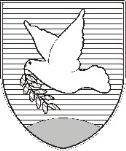 OBČINA IZOLA – COMUNE DI ISOLAŽUPAN - IL SINDACOSončno nabrežje 8 – Riva del Sole 86310 Izola – IsolaTel: 05 66 00 100, Fax: 05 66 00 110E-mail: posta.oizola@izola.siWeb: http://www.izola.si/Pripravila:Milka BauerVišji svetovalec za področjekulture, športa in dejavnosti mladihKristina ZelićVišji svetovalec – Vodja UDDmag. Igor KolencŽupanOBČINA IZOLA – COMUNE DI ISOLA                                                                        OBČINSKI SVET – CONSIGLIO COMUNALESončno nabrežje 8 – Riva del Sole 86310 Izola – IsolaTel: 05 66 00 100, Fax: 05 66 00 110E-mail: posta.oizola@izola.siWeb: http://www.izola.si/mag. Igor KOLENCŽ u p a nProgram športa otrok in mladine360.598,00Interesna športna vzgoja predšolskih otrokInteresna športna vzgoja šoloobveznih otrok in mladineŠportna vzgoja otrok in mladine usmerjenih v kakovostni in vrhunski športŠportne prireditve2.678,00 EUROrganizacija in izvedba manjših športnih tekmovanj, ki niso pod okriljem športnih panožnih zvez2.678,00 EURJavni zavod na področju športaOE Šport - zaposleni268.100,00 EURSkupaj:268.100,00 EURInvesticijsko vzdrževalno delo po objektihSkupaj v EURŠD KRAŠKA3.000,00STADION MALIJA7.000,00VČT LIVADE12.500,00MESTNI STADION22.500,00TVD ARRIGONISkupaj: 45.000,00OpremaSkupaj v EURVARSTVO PRI DELU IN POŽARNO VARSTVO1.000,00Skupaj:1.000,00InvesticijeSkupaj v EURŠportno igrišče MalijaPP5512130.000,00Balinišče ArrigoniPP55126.000,00Rekreacijski park Livade – prizidek večnamenske dvorane Livade PP 551553.800,00Skupaj: 189.800,00